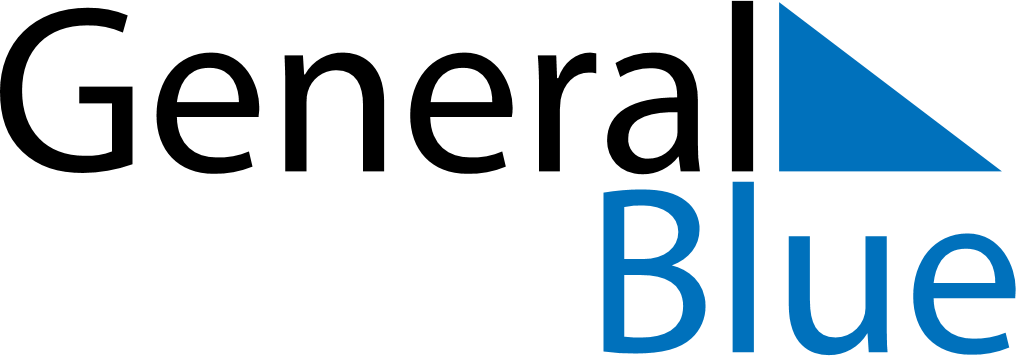 August 2020August 2020August 2020August 2020BrazilBrazilBrazilMondayTuesdayWednesdayThursdayFridaySaturdaySaturdaySunday11234567889Father’s Day10111213141515161718192021222223242526272829293031